Особенности установления гражданину группы инвалидности, полученной вследствие военной травмы, без указания срока переосвидетельствования, распространяются на правоотношения, возникшие с 24 февраля 2022 годаРечь идет о первичном признании гражданина инвалидом, когда группа инвалидности устанавливается гражданам, получившим увечье при исполнении обязанностей военной службы или вследствие ранения, травмы, контузии в связи с исполнением обязанностей по контракту о пребывании в добровольческом формировании.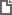 Постановление Правительства РФ от 12.03.2024 N 289
"Об установлении особенностей регулирования отношений, связанных с признанием инвалидом граждан, имеющих дефекты и деформации, вследствие военной травмы, если увечье получено при исполнении обязанностей военной службы, или вследствие увечья (ранения, травмы, контузии), полученного в связи с исполнением обязанностей по контракту о пребывании в добровольческом формировании, при котором группа инвалидности устанавливается без указания срока переосвидетельствования"